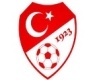 TÜRKİYE FUTBOL FEDERASYONUAMATÖR İŞLER KURULU BAŞKANLIĞIRİZE FUTBOL İL TEMSİLCİLİĞISAYI    : 2018-2019 /TK                                                                                                         18/10/2018                                                                                                   KONU : 1 Amatör Teknik Adam Sözleşmesi yapmayan                                                          BÜYÜKOYSPOR KULÜBÜ BAŞKANLIĞINA                                                                                                            ÇAYELİ/RİZE    Futbol Federasyonu Teknik Adamaların eğitim ve Sınıflandırılması Talimatı hükümleri gereği Amatör kulüpler en az bir teknik sorumlu ile anlaşmak zorundadır.    Amatör takımlar müsabakalar başladıktan sonra iki (2)  haftalık süre içinde teknik sorumlu görevlendirmezler ise  İl temsilcilikleri bu kulüplere ihtar yazısı gönderir.Kulüpler bu ihtar yazısının tebliğinden itibaren iki (2)  haftalık süre içerisinde teknik sorumlu görevlendirmez ler ise  bu sürenin sona ermesinden  sonraki ilk müsabakada  hükmen mağlubiyet cezası verilecektir.   Bir (1) haftalık süre içerisinde kulüp yine teknik sorumlu  görevlendirmez ise  bu sürenin sona ermesinden sonraki ilk müsabakada hükmen mağlubiyet  kararı verilerek ligden ihraç edilecektir.                 Başkan                                                                            ADEM ALİ ERTEN                                                                                                 TARKAN MAMATİ         Futbol İl Temsilcisi                                     	                                               Futbol İl Temsilcisi yrdADRES : Çarşı Mah. Cumhuriyet Cad. Bel. 5. Blok Kat: 3  Rizetarkan_mamati@hotmail.com      Faks : 0464 2121861      GSM: 0 535 448 44 66